Street Angels Training:Instructions – All of these scenarios are based around real events on the street; please read through them carefully in your small group and then in the spaces provided answer the question.Scenario 1:Around 3am you and your team turn the corner on Midland road towards the bus station. Sat on her own by the bus station is a young girl, wearing a hoodie who looks no older than 15; she seems distressed and upset. When you approach to talk to her she engages a little and reveals a muddled story of guilt about a baby being harmed in the past. Soon she moves away and begins to pace up and down; observing from a short distance you see her suddenly fall to the ground and begin fitting violently on the pavement.What do you do?Scenario 2:You and your team are walking past Mario’s fast food/kebab outlet on the high street and notice a commotion coming from inside the shop. You stop to observe and listen when two tall men come out of the shop arguing; suddenly a taxi pulls up and a large bouncer you recognise gets out still wearing his high vis jacket. He confronts the two men in an aggressive manner; they turn down the small alley next to Mario’s and continue the argument. The situation seems to be getting more and more heated; you fear that it could lead to physical violence.What do you do?Scenario 3:Turning the corner near boots on midland road you and your team bump into a twenty something year old girl in hysterics. She is shouting down her mobile phone and there is a significant amount of blood down her arm and clothes. You manage to calm her down enough to sit her on a nearby low wall and figure out that she has cut her wrist badly by punching and smashing a shop window in anger. She is currently responsive but is getting less and less so, you also notice that the cut is very deep. One other consideration is that a cousin of hers has just walked by; he is confused and frustrated about what is happening and who you are, and, is adding a sense of panic to the situation by repeatedly saying ‘it’s bad isn’t it’. What do you do?Scenario 4:You spot a couple across the high street having a domestic spat; the girl wearing a black dress, the man in blue jeans and a black jacket. As you observe the scrap it progresses from verbal to physical, the man slamming the girl against a window. The girl begins to quickly walk up the street in tears and the man begins to follow her. At this point you decide to follow; the man spots that you are doing so, turns around and walks out of site. You catch up with the girl and try to convince her to get a taxi home; she refuses though, stating that she is going to go back into town to find someone.What do you do?Scenario 5:From a distance you see a group of female friends in heated argument. The recipient of most of the shouting breaks away from the group in floods of tears. She heads towards your team before sitting down next to a wall, the rest of the group storms off in another direction. You and your team approach the lady and quickly realise that not only is she very upset and angry, but also drunk. She explains that the argument had been over the accusation she was ‘a bad mother’. She is a young, single mum, whose ex partner didn’t want anything to do with the child. She explains that the stress and pressure of bringing up the child on her own is too much for her, and that she has “no one who will listen” to her.When her ex finally got in touch and asked to look after the child for an evening she jumped at the chance, and proceeded to drink large quantities to try and forget the difficulties. This action was partly why the friends had accused her of being ‘a bad mum’.As you are talking her phone rings. It is her friend from the heated argument. She passes you the phone and asks you to answer. When you do, the friend tells you to tell the lady to “come and sort things out”. There is still an air of tension and anger and you are not sure of the implications and meaning behind that instruction.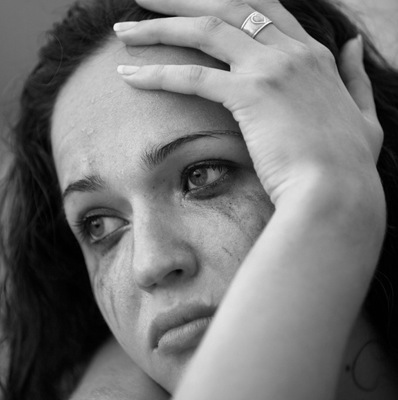 What do you do?Scenario 6:Across the road you see a rather tipsy looking young lady in tears. She is talking to two police officers so you initially leave it to them. After a while however they seem to tire of her badgering and she moves on up the road.It is at this point that a man joins her, given her distressed appearance and the fact this man seemingly appeared from nowhere you decide to double check she is ok.Upon approaching the couple the man has his arm around her and both seem relatively calm. It is increasingly evident however that this girl is very very drunk. The man seems keen to get her into a taxi. When he suggests the idea the girl vocally agrees with him, however at the same time gives you a distinct stare with bulging eyes and mouths a few words you don’t catch.Talking to her some more you learn that her friends are still in the club and that she doesn’t have a phone to contact them. It is difficult to make sense of the mumbled address she gives you but you have a good idea of what it is. All the while she is struggling to stand and keeps stumbling into the road.The man still has his arm round her, and she isn’t making any obvious attempts to part from him, but keeps giving you ‘looks’ and occasionally shaking her head.The man himself isn’t at all aggressive and speaks to you in a pleasant manner, but is very persistent with his taxi idea.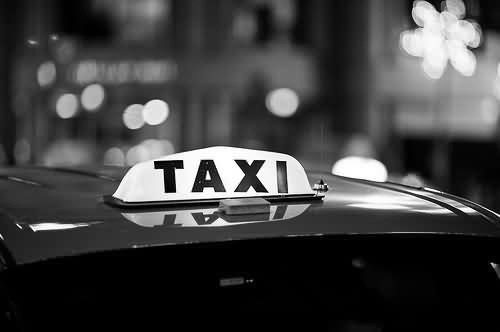 What do you do?Scenario 7:You are called on the radio to assist with a polish lady who has badly damaged her knee dancing on a pole in one of the nightclubs.When you arrive the police on scene are happy to hand over to you and so leave. The bouncer explains that the he has already called an ambulance; it is on its way but may take 20 minutes or so.The lady is sat on some steps and is in agony, clutching at her leg. Three friends are stood nearby; one is trying to calm her down. 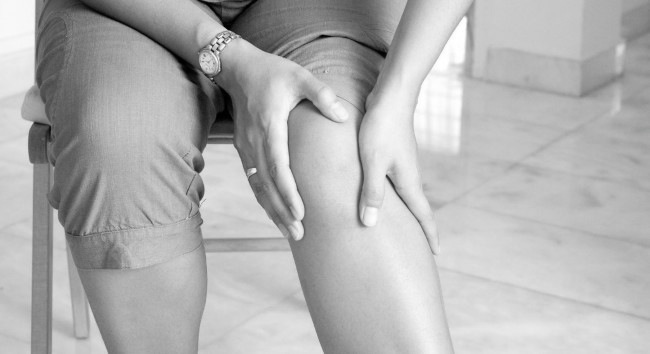 What do you do?